Зарегистрированы изменения в Устав в Управлении Министерства юстиции Российской Федерации по Смоленской области 22.12.2022  года государственный номер RU6751553242022002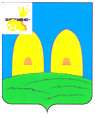 СОВЕТ ДЕПУТАТОВЛИПОВСКОГО СЕЛЬСКОГО ПОСЕЛЕНИЯРОСЛАВЛЬСКОГО РАЙОНА СМОЛЕНСКОЙ ОБЛАСТИРЕШЕНИЕот 6 декабря .                                                                                   № 19О внесении изменений в Устав Липовского сельского поселения Рославльского района Смоленской областиПринято Советом депутатов Липовского сельского поселения Рославльского района Смоленской области 06.12.2022 г.В целях приведения Устава Липовского сельского поселения Рославльского района Смоленской области (в редакции решений Совета депутатов Липовского сельского поселения Рославльского района Смоленской области от 31.08.2020 № 21, от 25.08.2022 № 12) в соответствие с федеральным и областным законодательством, Совет депутатов Липовского сельского поселения Рославльского района Смоленской областиР Е Ш И Л:1. Внести в Устав Липовского сельского поселения Рославльского района Смоленской области (в редакции решений Совета депутатов Липовского сельского поселения Рославльского района Смоленской области от 31.08.2020 № 21, от 25.08.2022 № 12) следующие изменения:1) в части 7 статьи 11 слова «избирательную комиссию муниципального образования Липовского сельского поселения Рославльского района Смоленской области(далее - избирательная комиссия)» заменить словами «избирательную комиссию, на которую решением избирательной комиссии Смоленской области возложено исполнение полномочий по подготовке и проведению местного референдума(далее в настоящей статье - избирательная комиссия)»;2) пункты 4, 12 части 3 статьи 26 признать утратившими силу;3) в абзаце 2 части 4 статьи 28 слова «избирательную комиссию» заменить словами «избирательную комиссию, на которую решением избирательной комиссии Смоленской области возложено исполнение полномочий по подготовке и проведению выборов в органы местного самоуправления»;4) статью 36 признать утратившей силу.	2. Настоящее решение подлежит официальному опубликованию в газете «Рославльская правда» после его государственной регистрации в Управлении Министерства юстиции Российской Федерации по Смоленской области и вступает в силу с 1 января 2023 года.Глава муниципального образованияЛиповского сельского поселенияРославльского района Смоленской области                         Г.И.Мамонтов